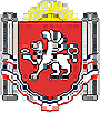 РЕСПУБЛИКА КРЫМРАЗДОЛЬНЕНСКИЙ РАЙОНБОТАНИЧЕСКИЙ СЕЛЬСКИЙ СОВЕТВнеочередное 81- е заседание  1 созываРЕШЕНИЕ27 мая 2018 г.                                    с.Ботаническое                                   № 59«Об отмене решения 35-го заседания 1 созыва Ботанического сельского совета Раздольненского района Республики Крым от 15.04.2016г. № 321 «Об утверждении Положения о порядке сбора и вывоза бытовых отходов и мусора на территории Ботанического сельского поселения»В соответствии с Федеральным законом от 06.10.2003 № 131-ФЗ «Об общих принципах организации местного самоуправления в Российской Федерации», Уставом Ботанического сельского поселения Раздольненского района Республики Крым, Ботанический сельскийсовет РЕШИЛ:1. Отменить решение 35-го заседания 1 созыва Ботанического сельского совета Раздольненского района Республики Крым от 15.04.2016 г. № 321 «Об утверждении Положения о порядке сбора и вывоза бытовых отходов и мусора на территории Ботанического сельского поселения».2. Настоящее решение вступает в силу с момента его официального обнародования.Председатель Ботанического сельскогосовета - глава администрацииБотанического сельского поселения 		          	                   М. А. Власевская